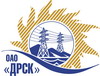 Открытое Акционерное Общество«Дальневосточная распределительная сетевая  компания»Протокол заседания Закупочной комиссии по вскрытию поступивших конвертовг. БлаговещенскСпособ и предмет закупки: Открытый электронный конкурс на право заключения Договора: «Оборудование рабочих мест». Закупка проводится согласно ГКПЗ 2015 г. раздела  2.3.2 № 909  на основании приказа  ОАО «ДРСК» от  22.04.2015 г. № 139.Плановая стоимость закупки:  6 712 956,00  руб. без учета НДСПРИСУТСТВОВАЛИ: 3 члена постоянно действующей Закупочной комиссии ОАО «ДРСК» 2 уровняИнформация о результатах вскрытия конвертов:В адрес Организатора закупки поступило 3 (три) Предложения на участие в закупке, с которыми были размещены в электронном виде на Торговой площадке Системы www.b2b-energo.ru.Вскрытие конвертов было осуществлено в электронном сейфе организатора конкурса на Торговой площадке Системы www.b2b-energo.ru автоматически.Дата и время начала процедуры вскрытия конвертов с предложениями участников 10:00 (время местное) 29.06.205г. Место проведения процедуры вскрытия конвертов с предложениями участников: Торговая площадка Системы www.b2b-energo.ruВ конвертах обнаружены предложения следующих участников конкурса:Ответственный секретарь Закупочной комиссии 2 уровня ОАО «ДРСК»	О.А. МоторинаТехнический секретарь Закупочной комиссии 2 уровня ОАО «ДРСК»	Г.М. Терёшкина№ 531/ИТИ-В29.06.2015№Наименование участника и его адресПредмет и общая цена заявки на участие в закупке1ООО "Апогей" (680038, Россия, Хабаровский край, г. Хабаровск, ул. Серышева, д. 34)Цена: 6 676 693,19 руб. (цена без НДС) 7 878 498,00 руб. с учетом НДС.2ООО "Битроникс" (690105, Приморский край, г. Владивосток, ул. Давыдова, д. 42а, оф. 50) Цена: 7 366 093,22 руб. (цена без НДС) 8 691 990,00 руб. с учетом НДС.3"Джи-Эс-Тэ-Партнер" (675000, Амурская область г. Благовещенск, , ул. Лазо, д. 2,)Цена: 7 384 251,53 руб. (цена без НДС). 8 713 416,80 руб. с учетом НДС.
